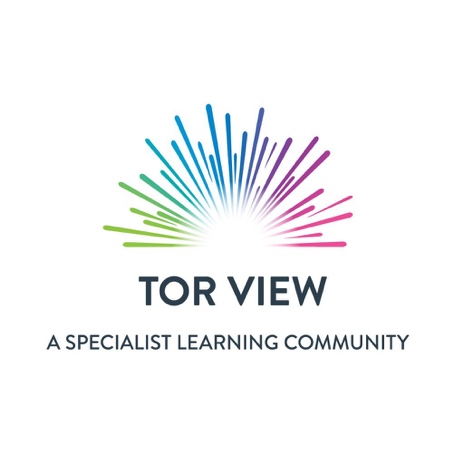 Long Term Mapping PSHE Key Stage 1Cycle 2Cycle 1(2021-2022)(2022 – 2023)Autumn 1The EnvironmentHealthy lifestylesAutumn 2Equality and Diversity in RelationshipsKeeping safeSpring1Keeping safeDeveloping and maintaining healthy relationshipsSpring2Equalities: CommunityBritish values: CitizensSummer 1Negative RelationshipsRecognising and managing emotionsSummer 2Physical, mental and emotional health and wellbeingMoneyMedium Term PlanningPSHE Key Stage 1Medium Term PlanningPSHE Key Stage 1Medium Term PlanningPSHE Key Stage 1Medium Term PlanningPSHE Key Stage 1Medium Term PlanningPSHE Key Stage 1Medium Term PlanningPSHE Key Stage 1Medium Term PlanningPSHE Key Stage 1Medium Term PlanningPSHE Key Stage 1Medium Term PlanningPSHE Key Stage 1Intent : We will promote, develop, equip and prepare healthy learners for life.Intent : We will promote, develop, equip and prepare healthy learners for life.Intent : We will promote, develop, equip and prepare healthy learners for life.Intent : We will promote, develop, equip and prepare healthy learners for life.Intent : We will promote, develop, equip and prepare healthy learners for life.Intent : We will promote, develop, equip and prepare healthy learners for life.Intent : We will promote, develop, equip and prepare healthy learners for life.Intent : We will promote, develop, equip and prepare healthy learners for life.Intent : We will promote, develop, equip and prepare healthy learners for life.Aspiration for LifeAspiration for LifeDifferentiated, aspirational targets dependent on pupil needs.Language for LifeExplicit teaching/ exposure to new and know vocabulary.Explicit teaching/ exposure to new and know vocabulary.Learning for LifeOpportunities to develop cross curricular skills e.g. life skillsOpportunities to develop cross curricular skills e.g. life skillsCYCLE 1 – 2021-22Autumn 1Autumn 1Autumn 2Spring 1Spring 2Spring 2Summer 1Summer 2Summer 2CYCLE 1 – 2021-22CYCLE 1 – 2021-227 weeks7 weeks7 weeks6 weeks6 weeks6 weeks5 weeks5 weeks7 weeksCYCLE 1 – 2021-22Healthy Lifestyle- What is a healthy lifestyle?- Benefits of healthy eating, exercise, rest and dental health- Recognising what they like and dislike and knowing choices have good and not so good consequences- Personal hygiene- Disease and how it is spread, looking after our own and others health- Growing from old to young and how people need to changeHealthy Lifestyle- What is a healthy lifestyle?- Benefits of healthy eating, exercise, rest and dental health- Recognising what they like and dislike and knowing choices have good and not so good consequences- Personal hygiene- Disease and how it is spread, looking after our own and others health- Growing from old to young and how people need to changeKeeping Safe- Responding in an emergency- Products can be harmful if not used properly including household products and medicines- Keeping themselves safe and others. Knowing when to say, ‘yes’, ‘no’, ‘I’ll ask’ and ‘I’ll tell’Developing and Maintaining Healthy Relationships- Similarities and differences between boys and girls- What makes people special and how special people should care for each other- Physical contact and what is acceptable and with who.- People’s bodies and feelings can be hurt.British values: Citizens- Self-respect- Respect for others- Responsible behaviour and actions- Contributing to life of the classroom- Having classroom rules and understanding how rules help them- Understanding other people have needs and how we have a responsibility to meet them (returning borrowed items)British values: Citizens- Self-respect- Respect for others- Responsible behaviour and actions- Contributing to life of the classroom- Having classroom rules and understanding how rules help them- Understanding other people have needs and how we have a responsibility to meet them (returning borrowed items)Recognising and Managing Emotions- Recognising how their behaviour affects other people- Communicate their feelings to others- Recognising how others show feelings and how to respond- Recognising the difference between secrets and surprises – importance of not keeping adult secrets, just surprisesRecognising and Managing Emotions- Recognising how their behaviour affects other people- Communicate their feelings to others- Recognising how others show feelings and how to respond- Recognising the difference between secrets and surprises – importance of not keeping adult secrets, just surprisesMoney- Understanding enterprise- Money playing an important part in people’s lives- What money is used for- Where money comes from- Managing it effectively – spending and saving- Keeping money safe- What influences the choice of spending moneyCYCLE 1 – 2021-22Healthy Lifestyle- What is a healthy lifestyle?- Benefits of healthy eating, exercise, rest and dental health- Recognising what they like and dislike and knowing choices have good and not so good consequences- Personal hygiene- Disease and how it is spread, looking after our own and others health- Growing from old to young and how people need to changeHealthy Lifestyle- What is a healthy lifestyle?- Benefits of healthy eating, exercise, rest and dental health- Recognising what they like and dislike and knowing choices have good and not so good consequences- Personal hygiene- Disease and how it is spread, looking after our own and others health- Growing from old to young and how people need to changeDeveloping and Maintaining Healthy Relationships- Similarities and differences between boys and girls- What makes people special and how special people should care for each other- Physical contact and what is acceptable and with who.- People’s bodies and feelings can be hurt.Recognising and Managing Emotions- Recognising how their behaviour affects other people- Communicate their feelings to others- Recognising how others show feelings and how to respond- Recognising the difference between secrets and surprises – importance of not keeping adult secrets, just surprisesRecognising and Managing Emotions- Recognising how their behaviour affects other people- Communicate their feelings to others- Recognising how others show feelings and how to respond- Recognising the difference between secrets and surprises – importance of not keeping adult secrets, just surprisesCYCLE 1 – 2021-22Healthy Lifestyle- What is a healthy lifestyle?- Benefits of healthy eating, exercise, rest and dental health- Recognising what they like and dislike and knowing choices have good and not so good consequences- Personal hygiene- Disease and how it is spread, looking after our own and others health- Growing from old to young and how people need to changeHealthy Lifestyle- What is a healthy lifestyle?- Benefits of healthy eating, exercise, rest and dental health- Recognising what they like and dislike and knowing choices have good and not so good consequences- Personal hygiene- Disease and how it is spread, looking after our own and others health- Growing from old to young and how people need to changeDeveloping and Maintaining Healthy Relationships- Similarities and differences between boys and girls- What makes people special and how special people should care for each other- Physical contact and what is acceptable and with who.- People’s bodies and feelings can be hurt.Recognising and Managing Emotions- Recognising how their behaviour affects other people- Communicate their feelings to others- Recognising how others show feelings and how to respond- Recognising the difference between secrets and surprises – importance of not keeping adult secrets, just surprisesRecognising and Managing Emotions- Recognising how their behaviour affects other people- Communicate their feelings to others- Recognising how others show feelings and how to respond- Recognising the difference between secrets and surprises – importance of not keeping adult secrets, just surprisesCYCLE 1 – 2021-22SUGGESTED ACTIVITIESSUGGESTED ACTIVITIESSUGGESTED ACTIVITIESSUGGESTED ACTIVITIESSUGGESTED ACTIVITIESSUGGESTED ACTIVITIESSUGGESTED ACTIVITIESSUGGESTED ACTIVITIESSUGGESTED ACTIVITIESCYCLE 1 – 2021-22Exploring healthy / unhealthy foods – tasting and making choices.  Wake and shake – testing heartbeatRehearsing hygiene activities e.g. brushing teeth, washing hands, tissue for sneeze or coughExploring physical activitiesMaking choicesSequence of aging photosRole playBag of hazards – safe vs not safeListening gamesSpeaking activities – microphone, songs, choice boardsGetting helpSet up scenarios for children to experience different problems and to respond to the,Role playBag of hazards – safe vs not safeListening gamesSpeaking activities – microphone, songs, choice boardsGetting helpSet up scenarios for children to experience different problems and to respond to the,Sorting activities – through sex, hair colour, eye colour, age – practical experience of the ways we are the same and different Sorting activities through likes and dislikes – music, food etc.What makes me special?Who can I hug? Physical and emotional hurtChoose an activity with a friend.Sorting activities – through sex, hair colour, eye colour, age – practical experience of the ways we are the same and different Sorting activities through likes and dislikes – music, food etc.What makes me special?Who can I hug? Physical and emotional hurtChoose an activity with a friend.Turn taking gamesPeer interaction activitiesMirror and face cards.What are rules?  At home?  At school?  School rules – practical experience of them. What happens if the rules are not followed? Making new rules. Sharing toys and taking turnsEarly emotions storyExploring emotions and linked positive activity e.g. angry/sensory calmingWhat makes me happy?Practical experience of keeping a secret (keeping one person out) and enjoying a surprise (for everyone)Mirrors, expressions cardsPlaydoh faces. Early emotions storyExploring emotions and linked positive activity e.g. angry/sensory calmingWhat makes me happy?Practical experience of keeping a secret (keeping one person out) and enjoying a surprise (for everyone)Mirrors, expressions cardsPlaydoh faces. Shop role playSnack ‘shop’Exploring money (coins)Earning money – at home or in the classroom for doing “jobs” – savingMake a piggy bankDifferent ways to keep money safe – some right and some wrongCYCLE 1 – 2021-22VOCABULARY | VOCABULARY | VOCABULARY | VOCABULARY | VOCABULARY | VOCABULARY | VOCABULARY | VOCABULARY | VOCABULARY | CYCLE 1 – 2021-22Healthy/unhealthyGood/bad choiceFood typesClean/dirtyYoung/oldBaby, toddler, teenager, adult, elderlySafeDangerHarmHurtHelpSafeDangerHarmHurtHelpSame DifferentSpecialTouchFeelingsBodiesSame DifferentSpecialTouchFeelingsBodiesRulesRespectShareCareLook afterEmotions – happy, sad, scared, worried, angry, tiredBehaviourSecretSurpriseEmotions – happy, sad, scared, worried, angry, tiredBehaviourSecretSurpriseMoneySpend SaveSafeShopChoiceCYCLE 1 – 2021-22IMPLEMENTATIONIMPLEMENTATIONIMPLEMENTATIONIMPLEMENTATIONIMPLEMENTATIONIMPLEMENTATIONIMPLEMENTATIONIMPLEMENTATIONIMPLEMENTATIONCYCLE 1 – 2021-22Introduction song – each PSHE lesson starts with the song “It’s good to be me” and a mirror as an object of focushttps://www.youtube.com/watch?v=igmU0b65WCU&safe=activeIntroduction song – each PSHE lesson starts with the song “It’s good to be me” and a mirror as an object of focushttps://www.youtube.com/watch?v=igmU0b65WCU&safe=activeIntroduction song – each PSHE lesson starts with the song “It’s good to be me” and a mirror as an object of focushttps://www.youtube.com/watch?v=igmU0b65WCU&safe=activeIntroduction song – each PSHE lesson starts with the song “It’s good to be me” and a mirror as an object of focushttps://www.youtube.com/watch?v=igmU0b65WCU&safe=activeIntroduction song – each PSHE lesson starts with the song “It’s good to be me” and a mirror as an object of focushttps://www.youtube.com/watch?v=igmU0b65WCU&safe=activeIntroduction song – each PSHE lesson starts with the song “It’s good to be me” and a mirror as an object of focushttps://www.youtube.com/watch?v=igmU0b65WCU&safe=activeIntroduction song – each PSHE lesson starts with the song “It’s good to be me” and a mirror as an object of focushttps://www.youtube.com/watch?v=igmU0b65WCU&safe=activeIntroduction song – each PSHE lesson starts with the song “It’s good to be me” and a mirror as an object of focushttps://www.youtube.com/watch?v=igmU0b65WCU&safe=activeIntroduction song – each PSHE lesson starts with the song “It’s good to be me” and a mirror as an object of focushttps://www.youtube.com/watch?v=igmU0b65WCU&safe=activeCYCLE 1 – 2021-22Week 1-6: Carousel of activities allowing development of routine and subject knowledgeWeek 7: AssessmentWeek 1-6: Carousel of activities allowing development of routine and subject knowledgeWeek 7: AssessmentWeek 1-6: Carousel of activities allowing development of routine and subject knowledgeWeek 7: AssessmentWeek 1-5: Carousel of activities allowing development of routine and subject knowledgeWeek 6: AssessmentWeek 1-5: Carousel of activities allowing development of routine and subject knowledgeWeek 6: AssessmentWeek 1-5: Carousel of activities allowing development of routine and subject knowledgeWeek 6: AssessmentWeek 1-4: Carousel of activities allowing development of routine and subject knowledgeWeek 5: AssessmentWeek 1-4: Carousel of activities allowing development of routine and subject knowledgeWeek 5: AssessmentWeek 1-6: Carousel of activities allowing development of routine and subject knowledgeWeek 7: AssessmentMedium Term PlanningPSHE Key Stage 1Medium Term PlanningPSHE Key Stage 1Medium Term PlanningPSHE Key Stage 1Medium Term PlanningPSHE Key Stage 1Medium Term PlanningPSHE Key Stage 1Medium Term PlanningPSHE Key Stage 1Medium Term PlanningPSHE Key Stage 1Medium Term PlanningPSHE Key Stage 1Medium Term PlanningPSHE Key Stage 1Medium Term PlanningPSHE Key Stage 1Medium Term PlanningPSHE Key Stage 1Medium Term PlanningPSHE Key Stage 1Differentiated, aspirational targets dependent on pupil needs.Differentiated, aspirational targets dependent on pupil needs.Differentiated, aspirational targets dependent on pupil needs.Differentiated, aspirational targets dependent on pupil needs.Language for LifeExplicit teaching/ exposure to new and know vocabulary.Explicit teaching/ exposure to new and know vocabulary.Explicit teaching/ exposure to new and know vocabulary.Learning for LifeLearning for LifeOpportunities to develop cross curricular skills e.g. life skillsOpportunities to develop cross curricular skills e.g. life skillsCycle 2 - 2022-23Autumn 1Autumn 1Autumn 2Autumn 2Autumn 2Spring 1Spring 2Spring 2Summer 1Summer 1Summer 2Cycle 2 - 2022-23Cycle 2 - 2022-237 weeks7 weeks7 weeks7 weeks7 weeks6 weeks6 weeks6 weeks5 weeks5 weeks7 weeksCycle 2 - 2022-23The Environment - Exploring and identifying key aspects of the environment – key features- Respecting the environment - ways people can look after it- Protecting the environment - what harms it?Equality and Diversity in Relationships:- Friendships, family and others who care- Play and work cooperatively- Strategies to resolve arguments through negotiation- Identify and respect the differences and similarities between people- Constructive support and feedback to others- Share opinions on things that matter to them and explain- ListeningEquality and Diversity in Relationships:- Friendships, family and others who care- Play and work cooperatively- Strategies to resolve arguments through negotiation- Identify and respect the differences and similarities between people- Constructive support and feedback to others- Share opinions on things that matter to them and explain- ListeningEquality and Diversity in Relationships:- Friendships, family and others who care- Play and work cooperatively- Strategies to resolve arguments through negotiation- Identify and respect the differences and similarities between people- Constructive support and feedback to others- Share opinions on things that matter to them and explain- ListeningEquality and Diversity in Relationships:- Friendships, family and others who care- Play and work cooperatively- Strategies to resolve arguments through negotiation- Identify and respect the differences and similarities between people- Constructive support and feedback to others- Share opinions on things that matter to them and explain- ListeningKeeping Safe - Rules for keeping safe; online, responsible use of ICT, secrets and surprises- Practical safety awareness; road, cycle, water, rail, fireStranger dangerEqualities: Community - Different groups and communities- Equality- Respect - Being a productive member of a diverse community- Belonging to communities – family and schoolEqualities: Community - Different groups and communities- Equality- Respect - Being a productive member of a diverse community- Belonging to communities – family and schoolNegative Relationships - Bullying- Recognise when people are being unkind, how to respond and what to say- Different types of bullying and teasing- Knowing what’s right and wrong- How to resist teasing and bullying- Who to go to, - To get help if it happens or they see it happening.Negative Relationships - Bullying- Recognise when people are being unkind, how to respond and what to say- Different types of bullying and teasing- Knowing what’s right and wrong- How to resist teasing and bullying- Who to go to, - To get help if it happens or they see it happening.Physical, mental and emotional health and wellbeing - Celebrating strengths and setting challenges- About loss and managing our feelings- Independence, responsibilities and new opportunities- People who look after me, family networks, attracting attention if they are worried- Managing change and transitionCycle 2 - 2022-23The Environment - Exploring and identifying key aspects of the environment – key features- Respecting the environment - ways people can look after it- Protecting the environment - what harms it?Keeping Safe - Rules for keeping safe; online, responsible use of ICT, secrets and surprises- Practical safety awareness; road, cycle, water, rail, fireStranger dangerNegative Relationships - Bullying- Recognise when people are being unkind, how to respond and what to say- Different types of bullying and teasing- Knowing what’s right and wrong- How to resist teasing and bullying- Who to go to, - To get help if it happens or they see it happening.Negative Relationships - Bullying- Recognise when people are being unkind, how to respond and what to say- Different types of bullying and teasing- Knowing what’s right and wrong- How to resist teasing and bullying- Who to go to, - To get help if it happens or they see it happening.Cycle 2 - 2022-23The Environment - Exploring and identifying key aspects of the environment – key features- Respecting the environment - ways people can look after it- Protecting the environment - what harms it?Keeping Safe - Rules for keeping safe; online, responsible use of ICT, secrets and surprises- Practical safety awareness; road, cycle, water, rail, fireStranger dangerNegative Relationships - Bullying- Recognise when people are being unkind, how to respond and what to say- Different types of bullying and teasing- Knowing what’s right and wrong- How to resist teasing and bullying- Who to go to, - To get help if it happens or they see it happening.Negative Relationships - Bullying- Recognise when people are being unkind, how to respond and what to say- Different types of bullying and teasing- Knowing what’s right and wrong- How to resist teasing and bullying- Who to go to, - To get help if it happens or they see it happening.Cycle 2 - 2022-23SUGGESTED ACTIVITIESSUGGESTED ACTIVITIESSUGGESTED ACTIVITIESSUGGESTED ACTIVITIESSUGGESTED ACTIVITIESSUGGESTED ACTIVITIESSUGGESTED ACTIVITIESSUGGESTED ACTIVITIESSUGGESTED ACTIVITIESSUGGESTED ACTIVITIESSUGGESTED ACTIVITIESCycle 2 - 2022-23Home and school – which people are there? Rooms in a house.  Places in schoolPut items into the right place – different shops etc.Nature walkOutdoor explorationTreasure huntCommunity ‘I spy…’Nature artPlanting seedsCross curricular links to science, humanitiesWhat makes us the same?  What makes us different?GamesTeamworkSharing and taking turnsRole playHow do you feel?Sabotaged not sharingWhat makes us the same?  What makes us different?GamesTeamworkSharing and taking turnsRole playHow do you feel?Sabotaged not sharingWhat makes us the same?  What makes us different?GamesTeamworkSharing and taking turnsRole playHow do you feel?Sabotaged not sharingWhat makes us the same?  What makes us different?GamesTeamworkSharing and taking turnsRole playHow do you feel?Sabotaged not sharingBag of hazardsVisits from people who help keep us safe e.g. fire brigade, police, road crossing supportOnline safety social storiesExperiences of accessing the local community safelyWho is safe?  Who is a stranger?Practical road safety introductionStay away from waterCreating ‘This is Me’ artwork with photos from home settingAccessing the school and local communityVisiting local areasChoose an activity set upSharing with peersCreating ‘This is Me’ artwork with photos from home settingAccessing the school and local communityVisiting local areasChoose an activity set upSharing with peersUse of familiar stories – e.g. Elmer and the Hippos/Frog and the StrangerIdentifying who can help usGood friend choicesEmotions photographs and responsesCircle songs / gamesMatching cards – what a good / bad friend would doUse of familiar stories – e.g. Elmer and the Hippos/Frog and the StrangerIdentifying who can help usGood friend choicesEmotions photographs and responsesCircle songs / gamesMatching cards – what a good / bad friend would doExperiencing different physical activities – circuits, games, dance, yogaEarly emotion recognition linked to activitiesWho helps us home and school.What do you like to do?  What do you not like doing?Cycle 2 - 2022-23VOCABULARYVOCABULARYVOCABULARYVOCABULARYVOCABULARYVOCABULARYVOCABULARYVOCABULARYVOCABULARYVOCABULARYVOCABULARYCycle 2 - 2022-23EnvironmentNatureTrees, leaves, flowers  etcKey buildings- school, home, shopPlayFriend ShareTaking turnsWaitTeam workHelpPlayFriend ShareTaking turnsWaitTeam workHelpPlayFriend ShareTaking turnsWaitTeam workHelpPlayFriend ShareTaking turnsWaitTeam workHelpSafeHelpDangerousKey people e.g. teacher, parent/carer, firefighter, police‘Tell someone’SameDifferent Team work HelpSameDifferent Team work HelpGood/bad choicesEarly emotionsKind/unkindHelpKey people e.g. teacher, parent/carerGood/bad choicesEarly emotionsKind/unkindHelpKey people e.g. teacher, parent/carerEmotions  - happy, sad, angry, scared, worried etc.Movement – stand, sit, hop, jump, danceKey people e.g. teacherChangeDifferentCycle 2 - 2022-23IMPLEMENTATIONIMPLEMENTATIONIMPLEMENTATIONIMPLEMENTATIONIMPLEMENTATIONIMPLEMENTATIONIMPLEMENTATIONIMPLEMENTATIONIMPLEMENTATIONIMPLEMENTATIONIMPLEMENTATIONCycle 2 - 2022-23Introduction song – each PSHE lesson starts with the song “It’s good to be me” and a mirror as an object of focushttps://www.youtube.com/watch?v=igmU0b65WCU&safe=activeIntroduction song – each PSHE lesson starts with the song “It’s good to be me” and a mirror as an object of focushttps://www.youtube.com/watch?v=igmU0b65WCU&safe=activeIntroduction song – each PSHE lesson starts with the song “It’s good to be me” and a mirror as an object of focushttps://www.youtube.com/watch?v=igmU0b65WCU&safe=activeIntroduction song – each PSHE lesson starts with the song “It’s good to be me” and a mirror as an object of focushttps://www.youtube.com/watch?v=igmU0b65WCU&safe=activeIntroduction song – each PSHE lesson starts with the song “It’s good to be me” and a mirror as an object of focushttps://www.youtube.com/watch?v=igmU0b65WCU&safe=activeIntroduction song – each PSHE lesson starts with the song “It’s good to be me” and a mirror as an object of focushttps://www.youtube.com/watch?v=igmU0b65WCU&safe=activeIntroduction song – each PSHE lesson starts with the song “It’s good to be me” and a mirror as an object of focushttps://www.youtube.com/watch?v=igmU0b65WCU&safe=activeIntroduction song – each PSHE lesson starts with the song “It’s good to be me” and a mirror as an object of focushttps://www.youtube.com/watch?v=igmU0b65WCU&safe=activeIntroduction song – each PSHE lesson starts with the song “It’s good to be me” and a mirror as an object of focushttps://www.youtube.com/watch?v=igmU0b65WCU&safe=activeIntroduction song – each PSHE lesson starts with the song “It’s good to be me” and a mirror as an object of focushttps://www.youtube.com/watch?v=igmU0b65WCU&safe=activeIntroduction song – each PSHE lesson starts with the song “It’s good to be me” and a mirror as an object of focushttps://www.youtube.com/watch?v=igmU0b65WCU&safe=activeCycle 2 - 2022-23Week 1-6: Carousel of activities allowing development of routine and subject knowledgeWeek 7: AssessmentWeek 1-6: Carousel of activities allowing development of routine and subject knowledgeWeek 7: AssessmentWeek 1-6: Carousel of activities allowing development of routine and subject knowledgeWeek 7: AssessmentWeek 1-6: Carousel of activities allowing development of routine and subject knowledgeWeek 7: AssessmentWeek 1-6: Carousel of activities allowing development of routine and subject knowledgeWeek 7: AssessmentWeek 1-5: Carousel of activities allowing development of routine and subject knowledgeWeek 6: AssessmentWeek 1-5: Carousel of activities allowing development of routine and subject knowledgeWeek 6: AssessmentWeek 1-5: Carousel of activities allowing development of routine and subject knowledgeWeek 6: AssessmentWeek 1-4: Carousel of activities allowing development of routine and subject knowledgeWeek 5: AssessmentWeek 1-4: Carousel of activities allowing development of routine and subject knowledgeWeek 5: AssessmentWeek 1-6: Carousel of activities allowing development of routine and subject knowledgeWeek 7: AssessmentCycle 2 - 2022-23Week 1-6: Carousel of activities allowing development of routine and subject knowledgeWeek 7: AssessmentWeek 1-6: Carousel of activities allowing development of routine and subject knowledgeWeek 7: AssessmentWeek 1-6: Carousel of activities allowing development of routine and subject knowledgeWeek 7: AssessmentWeek 1-6: Carousel of activities allowing development of routine and subject knowledgeWeek 7: AssessmentWeek 1-6: Carousel of activities allowing development of routine and subject knowledgeWeek 7: AssessmentWeek 1-5: Carousel of activities allowing development of routine and subject knowledgeWeek 6: AssessmentWeek 1-5: Carousel of activities allowing development of routine and subject knowledgeWeek 6: AssessmentWeek 1-5: Carousel of activities allowing development of routine and subject knowledgeWeek 6: AssessmentWeek 1-4: Carousel of activities allowing development of routine and subject knowledgeWeek 5: AssessmentWeek 1-4: Carousel of activities allowing development of routine and subject knowledgeWeek 5: AssessmentWeek 1-6: Carousel of activities allowing development of routine and subject knowledgeWeek 7: Assessment